INDICAÇÃO Nº 6472/2017Indica ao Poder Executivo Municipal a instalação de lixeira na Praça Ismael Batagin, em frente à Escola Inocêncio Maia, no Centro.Excelentíssimo Senhor Prefeito Municipal, Nos termos do Art. 108 do Regimento Interno desta Casa de Leis, dirijo-me a Vossa Excelência para sugerir que, por intermédio do Setor competente, seja executada a instalação de lixeira na Praça Ismael Batagin, localizada na Rua João Lino esquina com a Rua Duque de Caxias, em frente à Escola Inocêncio Maia, no Centro, neste município. Justificativa:Conforme visita realizada “in loco”, esta vereadora pôde constatar a necessidade de manutenção da área pública, que demanda a colocação urgente de uma lixeira, pois o lixo colocado no chão está causando transtorno para quem passa e para quem mora nas intermediações, pois torna o local sujo e ambiente ideal para a proliferação de insetos.Plenário “Dr. Tancredo Neves”, em 10 de agosto de 2017.Germina Dottori- Vereadora PV -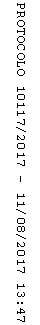 